Ausstellungsantrag eines Goshin-Jitsu Vereins-Zertifikates.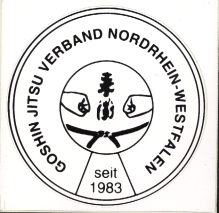 Das Vereins-Zertifikat wird vom Goshin-Jitsu Verband e.V. NRW verliehen.Achtung: Der Ausstellungsantrag wird nur auf schriftliche Anfrage an den Verein oder Abteilung versendet.Ich/Wir erkläre/n, dass wir im Moment folgende Bedingungen erfüllen.Lizenzierte Trainer:Offizielle Goshin-Jitsu Kyu PrüfungenWir bestätigen, dass unser Verein/Abteilung Gürtelprüfungen gemäß der Goshin-Jitsu PrüfungsordnungAnzahl der im  letzten Jahr abgenommene Kyu Prüfungen mit wie viele Personen.  _______________________VereinsnameLandesverbandLSB Nummer     AntragstellerTelefon Nummer                           Ja                           Ja                      Nein                      NeinLizenznummern:Wieviel Dan-Träger hat der Verein:  Wieviel Lizenzierte Prüfer hat der Verein:   abnimmt:                                                Ja                    Nein